DetailsDisseminationClientPartner SoughtAttachments*  Графы обязательные к заполнениюПримеры оформленных бизнес предложений вы можете найти здесь: https://een.ec.europa.eu/tools/SearchCenter/Search/ProfileSimpleSearchhttp://een.ec.europa.eu/tools/services/SearchCenter/Search/ProfileSimpleSearch?shid=32db25cb-726f-43b0-8b5f-7742d0935799Примеры профилей.Пример 1DetailsKeywordsPartner SoughtClientDisseminationПример 2DetailsKeywordsPartner SoughtClientDisseminationПример 3DetailsAttachments1.jpg
3.jpg
2.jpg
3.png
KeywordsPartner SoughtClientDisseminationTitle: * 256 characters leftTitleThe title has to be clear and provide synthesised information to non-experts in the field of the product/service on offer (max. 256 characters).The information in the title should enable Network Partners and their clients to grasp, whether the profile is of some interest to them.The title should:
•     Be clear & concise (details can be displayed in the description);•     Be attractive (avoid using “marketing speak” and/or capital letters);•     Indicate the product/service on offer;•     Indicate the key cooperation type.Important
Acronyms, product names and trademarks, marketing speak and unnecessary capital letters are not allowed in the title.Internal Reference: Internal ReferenceAdd an internal reference for the profile. The internal reference is displayed only internally in your organisation.The internal reference differs from the POD reference, which is assigned automatically by the system.Summary: * (1-500 characters)SummaryThe summary should be a short overview of the offered product/service and it aims at providing the following information (max. 500 characters):•     Geographical location and country of origin of the offering client;•     Type of organisation of the offering client and their field of activity;•     The product/service on offer;•     Main advantages/innovativeness of the product/service on offer;•     List with the sought cooperation types.•     List with the target countries, if they are 5 or less;Tip: The summary is often the first text to be read by the potential partners. The practice of many Network Partners is to distribute only the titles and the summaries of profiles to their clients in order to save their time and to avoid an overflow of non-relevant information. If the clients express interest in the information of the provided titles and summaries, the Network Partners provide the full profiles. Therefore, the title and the summary should be informative, concise and competitive, reflecting adequately the offered business.Description: * (100-4000 characters)DescriptionPlease describe the relevant characteristics of the business offer (max. 4 000 characters).Whenever available from your client, provide background information and a short introductory text to the described business.The description is a detailed explanation of the offered business and it should answer the following questions:•     Geographical location of the offering client;•     Type of organisation of the requesting client and their field of activity;•     Describe the offered product/service in more details: main features and application fields;•     Back-up and elaborate on the points covered in the summary;•     Provide information about the expertise or know-how of your client;•     Justify the selected cooperation type(s):
Why were these cooperation types selected  the desired outcome of an international partnership;
How is the international cooperation envisaged  the cooperation types should  be explained, not simply stated.•     Do not include a sales promotion of the product/service;•     Do not include the advantages of the product/service.When using abbreviations, make sure that the full names are given when they appear for first time in the profile text.Please make sure that your profile is comprehensible for other Network Partners, which may not be the experts in this particular technology field.Pay attention to spelling and grammar. It is recommended to use spell-check browsers.Important: Stand-alone acronyms, product names or trademarks are not allowed in the description. Avoid the use of “we/our” and never reveal company names, brand, patent numbers and other information, which might disclose the anonymity of the clients. The text should give enough details and answer obvious questions. Important components may include an accurate description of the product, the market context, etc.The final text should make clear the business opportunity.Advantages and Innovations: * (50-2000 characters)Advantages and InnovationsDescribe clearly the innovative aspects and the economic and technology advantages and benefits of the offered product/service (max. 2 000 characters).•     Benchmark the services in comparison to the competitors.•     Specify the competitive advantages of your client's product/service in comparison to other producers and providers.•     Consider elements such as performance, ease of use, specific know-how, adapting to existing technology, range of products, company history and tradition.•     Avoid generalities such as “best” or “unique”, which are not followed by meaningful explanation.It may be useful to add a bullet list of main advantages related to the product: i.e. innovative aspects, novelty, performance, ease of use, economic benefits, comparison to competitive products already on the market etc.Stage of Development: Stage of DevelopmentSelect from the dropdown list the appropriate stage of development of the product/service on offer.The selection, made in this field, needs to be elaborated on in the following field "Comments Regarding Stage of Development". The selected stage of development should not contradict to any statements elsewhere in the profile.•     Already on the market•     Available for demonstration•     Concept stage•     Field tested/evaluated•     Project already started•     Project in negotiations - urgent•     Proposal under development•     Prototype available for demonstration•     Under development/lab testedComments Regarding Stage of DevelopmentComments Regarding Stage of DevelopmentYou can add any additional comments regarding the stage of development. It may be useful to clarify in greater detail the exact stage of development and any factors, which require consideration.Proofread for typos,  grammar and spelling mistakes. The text should be clear and understandable and not contradict statements made elsewhere in the profile.Profile OriginProfile OriginSelect from the dropdown list the relevant programme, from which the profile originates.Consumer programmeCOSMECreative EuropeEUREKAEurostarsH2020  EITH2020  Excellent Science  ERCH2020  Excellent Science - FETH2020  Excellent Science  Marie Sklodowska CurieH2020  Excellent Science  Research infrastructuresH2020  Industrial Leadership  Access to Risk FinanceH2020  Industrial Leadership H2020  Industrial Leadership  LEITH2020  Science with and for societyH2020  Societal challenges Climate action, environment, resource efficiencyH2020  Societal challenges Europe in a changing world  Inclusive, innovative & reflective societiesH2020  Societal challenges - Food security, sustainable agriculture & forestry, water research & bioeconomyH2020  Societal challenges  Health, demographic change & well-beingH2020  Societal challenges  Secure societies Protecting freedom and security of Europe and its citizensH2020  Societal challenges  Secure, clean & efficient energyH2020  Societal challenges- Smart, green & integrated transportH2020  Spreading excellence and widening participationHealth programmeLIFENational R&D programmeOtherOther EU programmePrivate (in-house) researchProfile expires X days after publication*365Technical Specification or Expertise SoughtTechnical Specification or Expertise SoughtDescribe the specific requirements needed by the client offering the product/service. Elaborate on the performance indicators, which are sought from the potential partners. The product/service can be briefly described and the targeted prices and production output.•     Which is the partners' expertise, which is suitable or definitely unsuitable?•     Which are the specific requirements to be taken into consideration (temperature, pressure, size, etc)?•     Clearly specify any technical requirements of the partners sought.IPR status:IPR StatusSelect from the dropdown list the status(es) of the client concerning Intellectual Property Rights (IPR).To select and deselect fields, hold the Ctrl-button and click with the mouse on the item(s) you wish to select or deselect.Assure to clarify the selected IPR status(es) in the following field "Comments Regarding IPR Status". Selecting "Other" requires clarification in the field "Comments Regarding IPR Status".•     Copyright, •     Design Rights, •     Exclusive Rights, •     Granted patent or patent application essential, •     Other (registered design, plant variety, etc.), •     Patent(s) applied for but not yet granted, •     Patents granted, •     Secret Know-how •     Trade Marks.Comments Regarding IPR Status:2000 characters leftComments Regarding IPR StatusIf applicable, add any additional comments regarding the status of intellectual property rights (IPR). Ensure that all information provided in the field does not contradict to other sections of the profile and that the text is clear, understandable and free from spelling mistakes and typos.Technology Keywords: * (max. 5 keywords)Technology keywordsChoose a maximum of five keywords applicable to the client.•     Be aware that a search in the database may be conducted using keywords alone.•     Focus on the technology itself, not on its market application(s).Market Keywords: * (max. 5 keywords)Market keywordsChoose a maximum of five keywords applicable to the client.•     Be aware that a search may be conducted using keywords alone.Sector GroupSector GroupSelect from the dropdown list the sector group, to which the profile belongs. If you assign your profile to a particular sector group, the profile will appear in the search results of users, who are interested in this particular sector group.Profiles with an assigned sector group are visible in the Network Sector Groups' website:
http://een.ec.europa.eu/about/sector-groupsAeronautics & SpaceAgrofoodAutomotive, Transport and LogisticsBio Chem TechCreative industriesEnvironmentHealthcareICT Industry and ServicesIntelligent EnergyMaritime Industry and ServicesMaterialsNono- and MicrotechnologiesServices and RetailSustainable ConstructionTextile and FashionTourism and Cultural HeritageWomen entrepreneurshipRestrict dissemination to specific countriesRestrict dissemination to specific countriesSelect the countries, to which you would like to disseminate the profile. You can enter more than one entry, if you target multiple countries. Leaving this field blank indicates that the client has no preference for the dissemination of the profile and it will be automatically visible in all countries. Please ensure that the selection in this field corresponds to the rest of the profile.Type and Size of Client*Type and Size of ClientSelect from the dropdown list the entry, which matches the current size and/or capacity of your client's organisation.Please ensure that your selection in this field corresponds with the rest of the profile.Industry > 500 (Over 500 employees)Industry > 500 MNE (Multinational Enterprise with over 500 employees)Industry 250-499 (Between 250 and 499 employees)Industry SME ≤ 10 (Small and Medium sized enterprise with 10 or less employees)Industry SME 11-49Industry SME 50-249InventorOtherR&D InstitutionUniversityPlease ensure that any selection you make in this field corresponds with the rest of the profileYear Established*Year EstablishedSelect the year, in which the client's company was established. You can select any year between the year 1000 and the current year.NACE Keywords* (max. 5 keywords)NACE keywordsChoose a maximum of five keywords applicable to the client’s activity.Be aware that a search in the IT Platform may be conducted using keywords alone.Focus on how the NACE codes describe the client's company behind the profile and not the content of the profile.Turnover (euro)*TurnoverSelect from the dropdown list the approximate annual turnover of the client's organisation.<1 M> 500 M1-10 M10-20 M100-250 M20-50 M250-500 M50-100 MAdditional CommentsAdditional CommentsProvide any additional comments regarding the client's experience in their field. Avoid repetitions of any information, which has already been included elsewhere in the profile. Please proofread the profile text for grammar and spelling imperfections. Certification StandardsCertification StandardsAdd the approved certificates or standards, possessed by your client. Start typing in the field the standard sought. All major global standards can be selected from the dropdown list with a mouse click.If the standard sought is not included in the list, select the option "Other".Already Engaged in Trans-National Cooperation:Already Engaged in Trans-National CooperationCheck this box if the client's organisation is already engaged in trans-national cooperation(s).Languages Spoken*Languages SpokenIndicate the languages spoken by your client. The number of entered languages is unlimited.Type and Role of Partner Sought: *4000 characters leftType and Role of Partner SoughtProvide information about the type and the role of the partner sought. Insert detailed information and this will allow prospective partners to be fully aware of your clients' needs and expectations.

The field should address the following information:•     The type of partner sought (industry, academic, research organisation, business etc.)•     The tasks to be performed by the partner sought•     Multiple types of partners and partnerships can be considered. The tasks to be performed by the partner sought should be consistent with the type(s) of partnership discussed in the summary, the description and other profile fields.Type and Size of Partner SoughtType and Size of Partner SoughtSelect from the dropdown list the entry/(ies), which match/(es) the current type and size of the partner sought:To select and deselect fields, hold the Ctrl-button and click with the mouse on the item(s) you wish to select or deselect.> 500> 500 MNE251-499InventorR&D InstitutionSME ≤ 10SME 11-49SME 51-249UniversityType of Partnership Considered: *Type of Partnership ConsideredIndicate the type of partnership agreement that your client is interested in. Select from one (or more) of the following list:Note: The following list of partnership types differs dependent on the type of profile you are creating.•     Acquisition agreement•     Commercial agency agreement•     Distribution services agreement•     Financial agreement•     Franchise agency agreement•     Joint venture agreement•     License agreement•     Manufacturing agreement•     Outsourcing agreement•     Reciprocal production•     Services agreement•     SubcontractingТут можно разместить фото или рисунокFile Upload:
(Only jpg, gif, png, jpeg, pdf, doc, docx, xls and xlsx files are allowed)
Maximum size per file: 4MBTitleUK company seeking service agreement with international partners to expand its learning and development company programmes.POD ReferenceBOUK20180502001Public LinkSummaryUK based company specialised in creating learning & development programmes that aim to help manage change & helping to improve employee performance. Furthering this includes expertise in cascading behavioural change programmes through all levels of an organisation.   They're seeking training organisations looking to expand portfolios with accredited management and leadership qualifications through a services agreement.DescriptionThis UK based company specialises in creating learning and development programmes that works with their clients to improve performance, change behaviour and progress careers.  This company has created these plans personally and would like ideally to enter into a services agreement with another party to provide their knowledge and expertise.  This company operates in four primary areas: Change and transformation, management and leadership, talent development and delivering accredited and industry leading management qualifications. Based on a blended learning experience that incorporates accelerated learning and action enquiry principles to ensure maximum participation and embedded learning that is sustainable without further involvement and immediately applicable in the business.  This company has experience working with a wide variety of industries which demonstrate that they are adaptable and have a breadth of experience that is very valuable when creating customised plans for their four main areas. Industries as diverse as financial services, engineering, infrastructure (roads, rail, utilities), supply chain, retail and automotive & construction companies.   In terms of Change and transformation, the way the company's courses work is they enable change by realigning the way people in the business think, work and behave through various strategies such as embedding new ways of working, changing leadership behaviour and the interaction between line managers and employees.  For management and leadership programmes, this company has a wide array of tools at it's disposal to improve manager capability and confidence through programmes such as conflict management, leadership development programmes, and exploring how managers use their influence and can increase their impact on their targets. These (amongst others) develop the managerial mindset that drives innovation and leadership behaviour.  For Talent Development this company has plans that work through all stages of the development pipeline, from the freshest recruits right through to the rising stars and executive teams. The programmes that have been created by the company can be used to develop the managers and leaders of the future with the drive and agility that leads the business to success.  Finally, for Management qualifications, the company's courses are approved by the Institute of Leadership and Management (ILM) and the Chartered Management Institute (CMI) to deliver best in class qualifications in management and leadershipAdvantages and Innovations- This company has a combined experience of more than 100 years in learning and development and have worked together for a long period of time, more than 15 years in fact  which means that they have the ability to work together seamlessly and productively to deliver results on time, on budget, and to the complete specification required.   - Real experience of delivering at scale and reaching right across complex business with large workforces, they have developed a great combination of creativity and rigour, with a genuine focus on service excellence. Additionally, with many of their clients operating in safety critical environments, their training plans all have a very prominent theme of safety in the workplace.  - This company has pioneered the use of ‘The Chimp Paradox' as an underpinning theme for a leadership programme. They incorporate a range of innovative approaches to drive learner engagement and optimise impact; examples of this include drama-based training, peer coaching and street wisdom among other approaches.  -The company have introduced ‘sprint sessions' which are based on their agile methodology which aims to improve strategic innovation within teams, and have adopted a corporate entrepreneurship methodology into leadership programmes to inspire empowerment and innovation at the local level, which improves that agility, and the responsiveness of the business on a day-to-day basis, which compounds  the effects of their introduction of social learning communities to encourage peer networks for self-serve problem solving and ideasDeadline Date6/21/2019 12:00:00 AMMarket Keywords09003007 Other services (not elsewhere classified)Type and Role of Partner SoughtTraining organisations that wish to expand their portfolio to include world class management / leadership and change / transformation programmes, or that wish to offer them as an extension of their servicesType and Size of Partner SoughtSME 11-50 SME 51-250 Type of Partnership ConsideredServices agreement Type and Size of ClientIndustry SME <= 10Year Established2016NACE KeywordsM.70.2.2 Business and other management consultancy activities Turnover (euro)<1MAlready Engaged in Trans-National CooperationNoCertification Standardsother Languages SpokenEnglish Client CountryUnited KingdomSector GroupRetailRestrict dissemination to specific countriesDenmark Ireland Netherlands Singapore Slovakia Sweden United Kingdom TitleSpecialist UK nutrition supplement manufacturer seeks international partnersPOD ReferenceBOUK20180320003Public LinkSummaryAn established British specialist food supplement manufacturer seeks international distributors with strong links to the health and/or sports industry to increase global sales of its unique and innovative nutrition and health product ranges. Targeted countries: Spain, Italy, Chile, Belgium and The Netherlands.DescriptionThe British company situated in North West England specialises in food supplements based on its unique nutritional formula.   The product range includes consumer supplements for immunity & stress, digestive health, and a recently launched product for sports stress and recovery.   All these consumer products have been specifically formulated for particular health and sector needs, by combining the innovative nutritional formula with selected vitamins and amino acids.  All products are backed by peer reviewed clinical studies.  By popular demand from the UK health practitioner community, the company launched in 2016 a therapeutic supplements based on this formula at more concentrated levels, combined with functional carriers. The product does not contain additional vitamins and amino acids, as it is designed to be introduced easily into client / patient health protocols.  All products are formulated using the best, and where possible, natural ingredients. All are Swiss manufactured in Halal and Kosher premises, and capsuled (where appropriate) and packed in the UK.  All products are supported by peer reviewed clinical studies, case studies, and marketing materials, including infographics, articles, brochures and other supportive materials.   The company has a strong brand with well designed packaging reflecting the superior quality of the product range. In preparation of expanding the market for these products, labels have been translated into Spanish and German.  The reason why the company is looking for distributors is because they are now ready to expand its operations internationally.  The international cooperation they are looking for is via distributor services agreement with established channels to the health and food supplement sectors.Advantages and Innovations- Innovation - the nutritional formulas are unique, and the company in conjunction with its Swiss manufacturing partner take the lead in this area of nutrition.   - Free from - Gluten, dairy, plus no allergens  - External endorsement - a growing number of leading scientists and nutritionists are concluding that for certain groups of people this class of nutrients has become conditionally essential.  - Experienced management team - and the Distributor would have the support from a World renowned expert, as well as a respected scientific advisory panel.  - Marketing materials - available as part of the distribution package are high quality bespoke info-graphics and sales materials produced by designer with established expertise in this nutritional technology.  Because of the strong international branding a comprehensive marketing pack will be produced tailored for each region as part of the deal including (but not limited to): regional packaging label artwork, product sales guides, other informational material and all logos and images for web presence.  - Certification: ISO 22000, Halal, Kosher, Informed-Sport (Sports product)  - Health Benefits with clinical study back-up: include * improved Immune status * reduced severity rating for 'colds' symptoms * reduced stress hormone build-up * reduced severity rating for IBS symptoms * Improved recovery from intense training * Positive influence on performance factors Stage of DevelopmentAlready on the marketDeadline Date6/9/2019 12:00:00 AMMarket Keywords07003002 Health foodType and Role of Partner SoughtThe company is looking for well established international partners and distributors with proven track record in the health sector.  The partners will have established channels to the health and food supplement sectors that help them to introduce their products in the targeted countries.   The type of partnerships this company is looking for are:   Distribution services agreement in the targeted countriesType and Size of Partner SoughtSME <10 Type of Partnership ConsideredDistribution services agreement Type and Size of ClientIndustry SME <= 10Year Established2012NACE KeywordsC.10.8.9 Manufacture of other food products n.e.c. Turnover (euro)<1MAlready Engaged in Trans-National CooperationYesCertification StandardsISO 22000 Languages SpokenEnglish French German Client CountryUnited KingdomSector GroupRetailRestrict dissemination to specific countriesBelgium Chile Italy Netherlands Spain TitleUK wholesaler of fine cheeses and other fine foods is looking for distributors and agents in EuropePOD ReferenceBOUK20180409002Public LinkSummaryA UK wholesaler of fine foods is based in the North of England and specialises in supplying its range of products to HORECA (food industry sector) in its region. Its range of products include over 500 different cheeses and fine food produce such as oils, vinegars, dried goods and other accompaniments sourced from the UK and Europe. The UK company is looking for trade intermediaries (distributors and / or agents) to distribute its range of fine food products into foreign markets.DescriptionThis UK based company is a specialist wholesaler of artisan gourmet British and continental cheeses and associated charcuterie, meat products and chef's store cupboard ingredients and distributes its products to restaurants, farm shops, hotels and small retailers across the UK. With 30 years' experience in the cheese industry and recently experienced company growth, it is now ready to develop new business in international markets.  The company sources its range of cheeses from selected dairy farms, creamery based producers and multi-award winning cheese makers from the UK and also imports from a few European suppliers. It has exclusive wholesale and distribution rights in the UK for a variety of products:  • Mature cheddar blended with sterilised charcoal to create a unique cheese.  • Regional UK Halloumi . • Vegetarian handmade cheese made from local pasteurized milk and washed in cider. • Farmhouse Goudas with many flavour combinations mixed from herbs and spices. • Varieties of local goats and smoked cheeses. • Range of innovative British cheeses with combination of various flavours.  The company has invested in new purpose-built premises where they are legally allowed to chop and grate cheese to order. It currently grates approximately two tonnes of cheese per week.     This UK company is not only a wholesaler of fine cheeses, but also stocks a whole array of other high quality food products such as: biscuits, charcuterie, chocolate chips, cooking wines, dried fruit, dried pasta, lentils, marinated vegetables, nuts, oils, olive tapenade, olives, soups, spices, sun blushed tomatoes and vinegars.  The company is interested in expanding into foreign markets by finding foreign trade intermediaries (distributors, agents) to distribute its range of fine food products into foreign markets. It is important for this company to build long-term rapport with its clients by providing on-going technical expertise and sourcing speciality artisan products of consistently high quality.Advantages and InnovationsPotential partners can expect the following advantages of working with this company: • With 30 years' experience in the cheese industry, and of the retail and wholesale markets, this company has achieved an excellent reputation amongst the top HORECA across its region. • The company has experience in foreign markets, importing some of their products from European suppliers and is therefore used to working and providing any product support to overseas partners. • It offers a wide range of high quality, exclusive cheeses and other fine foods of good quality and at affordable prices. Over 400 products in total, 70 of them UK cheeses. • Its warehouse holds a huge amount of stock at their premises in the UK, in order to fulfill orders quickly and ensure optimum quality control. • The company's passion for cheese and commitment to innovation has lead it to introduce a range of new and exclusive cheeses which are not supplied by any other wholesalers in the UK. • To assure high quality product preservation, orders are sent out on a 3 day service to Europe and each box is insulated and sent with gel ice packs that last for over 72 hours. Stage of DevelopmentAlready on the marketProfile OriginCOSMEDeadline Date5/4/2019 12:00:00 AMMarket Keywords007003005 General food productsType and Role of Partner SoughtThey are looking for long term partners with experience in the distribution of cheese and fine foods, with good knowledge of the local market and a network of appropriate regional, national and independent retailers in the food retail industry (HORECA). Partners could be wholesalers and distributors (such as hotels, restaurants, and catering services) of cheese and fine foods.  Agents may also be considered. The company looks for reliable partners and in return expects to develop long-term collaborations.Type and Size of Partner Sought>500 >500 MNE 251-500 SME <10 SME 11-50 SME 51-250 Type of Partnership ConsideredCommercial agency agreement Distribution services agreement Type and Size of ClientIndustry SME 11-49Year Established2003NACE KeywordsG.46.3.3 Wholesale of dairy products, eggs and edible oils and fats Turnover (euro)1 - 10MAlready Engaged in Trans-National CooperationYesAdditional CommentsSALSA (Safe and Local Supplier Approval) standardLanguages SpokenEnglish Client CountryUnited KingdomSector GroupAgrofoodRestrict dissemination to specific countriesAustria Belgium Bulgaria Croatia Cyprus Czech Republic Denmark Estonia Finland France Germany Greece Hungary Iceland Ireland Italy Latvia Lithuania Luxembourg Macedonia, The former Yugoslav Republic of Malta Netherlands Norway Poland Portugal Romania Slovakia Slovenia Spain Sweden Switzerland Turkey 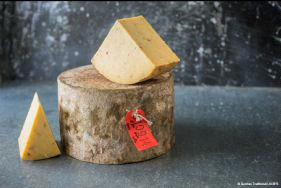 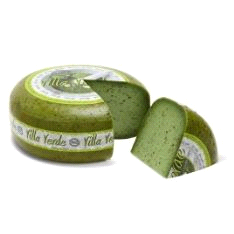 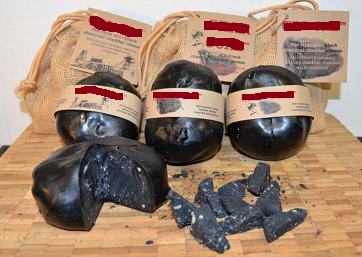 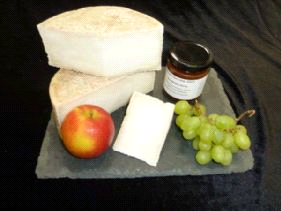 